MotivationDanmarks Lærerforening har fået overdraget forhandlingsretten for ergo- og fysioterapeuter samt jordemødre, der underviser på SOSU-skolerne af CO10. Med afsæt i, at det i dag i § 3, stk. 2 er specificeret, hvem der har ret til almindeligt medlem af Danmarks Lærerforening, lægges der op til, at der sker en præcisering af vedtægternes § 3, stk. 2, hvor der indsættes et nyt litra d). Det skal bemærkes, at tilføjelsen vil rykke på efterfølgende litra.ForslagForslagsstillerHovedstyrelsen indstiller forslaget til kongressens vedtagelse.30. august 2021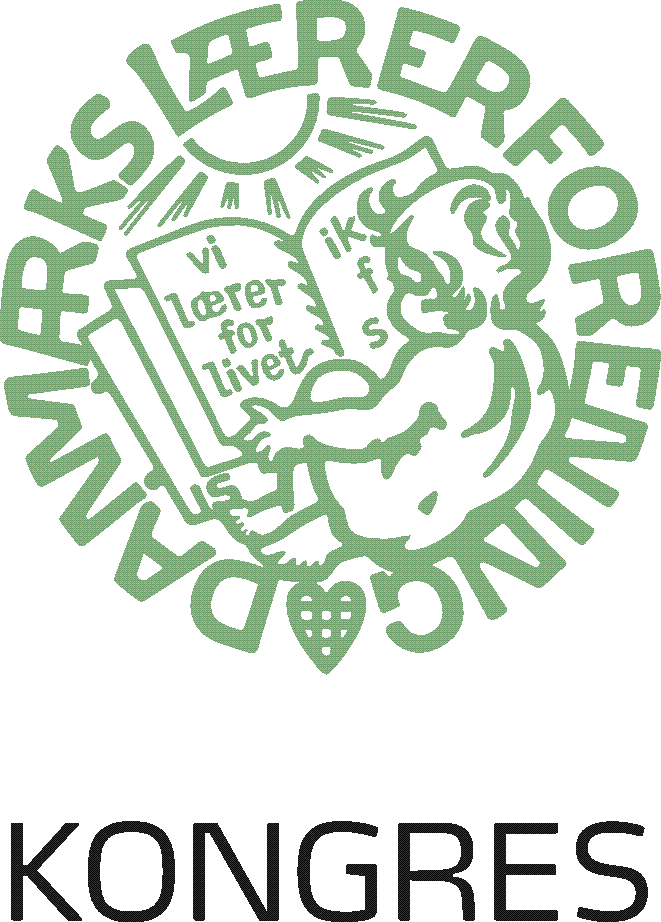 Forslag om ændring af vedtægternes bestemmelser om ret til medlemskab 5.2Ændring af dele af DLF’s vedtægter5.2Ændring af dele af DLF’s vedtægterGældende vedtægterÆndringsforslagMedlemmer§ 3…Stk. 2Ret til almindeligt medlemskab har enhver, …d) som er læreruddannet eller har eksamen som ernærings- og husholdningsøkonom, professionsbachelor i ernæring og sundhed (PB-er) eller tilsvarende uddannelse fra et andet land og søger stilling eller som har været ansat og var almindeligt medlem ved fratrædelse fra stilling inden for Danmarks Lærerforenings aftale- og overenskomstområde,…Medlemmer§ 3…Stk. 2Ret til almindeligt medlemskab har enhver, …d) som er læreruddannet, professionsbachelorer i fysioterapi, ergoterapi eller jordemoderkundskab eller har en tilsvarende uddannelse fra et andet land og som ansættes, søger ansættelse eller har været ansat på en SOSU-skole eller SOSU-uddannelse under Danmark Lærerforenings overenskomstområde,e) som er læreruddannet eller har eksamen som ernærings- og husholdningsøkonom, professionsbachelor i ernæring og sundhed (PB-er) eller tilsvarende uddannelse fra et andet land og søger stilling eller som har været ansat og var almindeligt medlem ved fratrædelse fra stilling inden for Danmarks Lærerforenings aftale- og overenskomstområde,…